R E P U B L I K A   E   S H Q I P Ë R I S ËKOMISIONERI PËR TË DREJTËN E INFORMIMIT DHE MBROJTJEN E TË DHËNAVE PERSONALEGRUPI I MENAXHIMIT STRATEGJIK Nr._______prot.				                                 Tiranë më __.__.2021Lënda:  Raport i monitorimit mbi performancën e produkteve/shpenzimeve për periudhën Janar-Prill 2021Në mbështetje të Ligjit nr. 9936, datë 26.06.2008 “Për menaxhimin e sistemit buxhetor në Republikën e Shqipërisë”, i ndryshuar, Ligjit nr.10296, datë 8.07.2010                              “Për menaxhimin financiar dhe kontrollin”, i ndryshuar, Ligjit nr.88/2019 “Për buxhetin e vitit 2020”, Udhëzimit nr.9 datë 20.03.2018, “Për procedurat standarde të zbatimit të Buxhetit”, Udhëzimit plotësues nr.2, datë 20/01/2020 “Për zbatimin e buxhetit të vitit 2020”, Zyra e Komisionerit, me anë të këtij relacioni/raporti saktësojmë informacionin mbi efektivitetin e përdorimit të fondeve buxhetore dhe performancën e produkteve të realizuara për 4 mujorin e parë të vitit 2021 të Zyrës së Komisionerit për të Drejtën e Informimit dhe Mbrojtjen e të Dhënave Personale (këtej e tutje “Zyra e Komisionerit” ose KDIMDP).Monitorimi është një proces vlerësimi performance, i cili realizohet nëpërmjet krahasimit të treguesve faktikë të performancës me ato të planifikuara. Është procesi që lidh realizimin e objektivave dhe produkteve me fondet përkatëse të planifikuara për arritjen e tyre. Vizioni i punës së Zyrës së Komisionerit, është garantimi i zbatimit të rregullave të legjislacionit për të drejtën e informimit dhe legjislacionit për mbrojtjen e të dhënave personale. Misioni i saj është garantimi i aksesit në informacion të qytetarëve ndaj autoriteteve publike, njohjes së publikut me informacionin publik, si dhe përpunimi i ligjshëm i të dhënave personale, duke respektuar dhe garantuar të drejtat dhe liritë themelore të njeriut, në veçanti, të drejtën për informim dhe të drejtën për mbrojtjen e të dhënave personale. Për përmbushjen e sa më sipër, gjatë vitit 2021 dhe në vijim objektivat e Zyrës së Komisionerit do të jenë:Mbështetja dhe monitorimi i autoriteteve publike lidhur me vënien në zbatim të Programit të Transparencës së rishikuar dhe Regjistrit të Kërkesave dhe Përgjigjeve;Rritja e ndërgjegjësimit të koordinatorëve për të drejtën e informimit dhe nëpunësve të administratës shtetërore për zbatimin e ligjit për të drejtën e informimit dhe përdorimin e regjistrit elektronik të kërkesave dhe përgjigjeve;Shtrirja e regjistrit elektronik të kërkesave dhe përgjigjeve në të gjitha autoritetet publike; Ndërmarrja e hapave institucionale dhe ligjorë, me autoritetet përkatëse, në lidhje me adresimin e plotë të kërkesave të pikës 1 të nenit 14 të ligjit për të drejtën e informimit, (trajtimi i kërkesave dhe ankesave për  informacion nëpërmjet portalit unik qeveritar e-albania).Vijimi i mbikëqyrjes së zbatimit të legjislacionit për mbrojtjen e të dhënave personale nga kontrolluesit publik dhe privat të sektorëve të veçantë me risk të lartë, duke përgatitur rekomandime unifikues për fushat specifike, për të garantuar sigurinë dhe konfidencialitetin e të dhënave personale, të diktuar veçanërisht nga situata e shkaktuar nga përhapja e pandemisë COVID-19;Monitorimi dhe mbikëqyrja e respektimit të legjislacionit për mbrojtjen e të dhënave personale nga subjektet kontrolluese që ushtrojnë veprimtari tregtimi të drejtpërdrejtë. Bashkërendimin institucional me kontrolluesit publik për të vijuar mbikëqyrjen dhe monitorimin në funksion të rikuperimit të problematikave të konstatuara në raportin e Zyrës së Komisionerit për mbikëqyrjen e kontrolluesve me fokus platformat online, sektorin e teknologjisë së informacionit dhe komunikimit, si dhe kontrolluesit publik dhe privat të sektorit të kujdesit shëndetësor;Vijimin e kontributit në përafrimin e legjislacionit të mbrojtjes së të dhënave personale në përputhje me legjislacionin përkatës të BE, konkretisht me Rregulloren e Përgjithshme për Mbrojtjen e të Dhënave Personale 2016/679 (GDPR) dhe Direktivën e Policisë 2016/680 (realizimin me sukses të projektit të binjakëzimit që po asiston Zyrën e Komisionerit në këtë kuadër per vitin 2021) duke zbatuar përtej vitit 2021, detyrimet që rrjedhin nga ndryshimi i legjislaconit në këtë fushë. Intensifikimi i dhënies së kontributit dhe angazhimit aktiv në grupet ndërkombëtare të punës, në kuadër të Asamblesë Globale të Privatësisë (GPA), Konferencës Ndërkombëtare të Komisionerëve të Informimit (ICIC) dhe Konferencës Evropiane të Autoriteteve të Mbrojtjes së të Dhënave Personale (ECDPA); Zhvillimi i aktiviteteve ndërgjegjësuese, trajnuese dhe promovuese për fushat e veprimtarisë së Zyrës së Komisionerit me qëllim ushtrimin në praktikë të të drejtave të qytetarëve, me fokus nxënësit e arsimit parauniversitar, studentëve, apo përfaqësues të komuniteteve minoritare etnike/kulturore.Marrja e masave konkrete në lidhje me thirrjet e pa kërkuara telefonike ose dërgimit të mesazheve me postë elektronike; Forcimi i rolit dhe kapaciteteve të koordinatorit të të drejtës për informim; Ngritja e kapaciteteve të stafit të Zyrës së Komisionerit në kuadër të harmonizimit të ligjit me acquis communitare;Në përdorimin e fondeve buxhetore, Zyra e Komisionerit është mbështetur në parimet e menaxhimit dhe mirëfunksionimit të sistemit buxhetor. Edhe këtë vit, disa nga shpenzimet janë lidhur edhe me përshtatjen me kushtet e reja me prezencën e pandemisë botërore të Covid-19, por edhe respektimit të masave anti-covid që lidhen kryesisht me distancimin social, me punën online etj, sipas protokolleve dhe instruksioneve të Ministrisë së Shëndetësisë dhe Mbrojtjes Sociale. Në kushtet e gjendjes së fatkeqësisë natyrore për shkak të epidemisë së shkaktuar nga përhapja e COVID-19, Zyra e Komisionerit, ka orientuar gjatë detajimit të buxhetit në shpenzime të dedikuara në aktivitetet më  imediate dhe efiçente, me synim përdorimin efektiv të burimeve, përgjegjësi të qarta për realizimin e produktit/nënprodukteve, në funksion të realizimit të objektivave për vitin 2021.Ndikim në veprimtarinë e Zyrës se Komisionerit ka patur edhe situata e zgjedhjeve, ku Zyra jonë ka patur angazhimin maksimal në mbikqyrjen dhe monitorimin e shkeljeve të privatësisë, por në të njëjtën kohë edhe të transparencës së autoriteteve publike dhe sjelljes së tyre, në zbatimin e legjislacionit në fushën tonë të përgjegjësisë.Për këtë arsye është reduktuar aktiviteti kryesor (inspektime, aktivitete të tjera në terren), për të cilën u rishikua edhe niveli i planifikuar i produktit/nënprodukteve, në rreth 1290 veprime nga 1400 për tu realizuar, me tendencë në rritje.Vlen të theksohet se edhe këtë vit, Zyra e Komisionerit për përgatitjen e PBA 2022-2024 nuk u përfshi në procesin e hedhjes së të dhënave në AFMIS e për rrjedhojë edhe ne plotësimin e modulit të monitorimit për vitin 2020 dhe për 4-mujorin e parë Janar-Prill 2021, ku arsyet janë bere te ditura ne raportimin e vitit 2020. Ende është një problematikë e pazgjidhur teknikisht edhe pse ka një iniciativë dhe ecuri për finalizimin e këtij procesi nga palët ndërverpruese. Produkti i vetëm i Programit 0110, është Mbikëqyrje/inspektime të kryera & ankesa të trajtuara, ku parashikimi (i ndryshuar) është nr.1000 veprime.E drejta e informimit: Autoritetet Publike me programe dhe transparencë të plotëSigurimi i Transparencës së veprimtarisë së Autoriteteve Publike, nëpërmjet realizimit të proceseve të monitorimit/mbikëqyrjes së elementëve të ndryshëm të zbatimit të ligjit për të drejtën e informimit, të autoriteteve publike, të cilat kanë hartuar dhe/ose përditësuar programin e transparencës, forcimin e rolit të koordinatorit për të drejtën e informimit, përditësimi në regjistrin të kërkesave dhe përgjigjeve, shqyrtimin e ankesave, kryerjen e hetimeve administrative, seancave dëgjimore dhe dhënien e rekomandimeve e vendimeve. Trajtim i ankesave brenda afateve dhe (kthim përgjigje/inspektime/vendime, kryesisht në bazë të ankesave).Ankesa të trajtuara në kuadër të parashikimeve të Ligjit “Për të Drejtën e Informimit” si dhe Ligjit “Për njoftimin dhe konsultimin publik”, hetime të kryera, seanca dëgjimore të zhvilluara si dhe vendime të dhëna, duke rritur në këtë mënyrë kontrollin mbi veprimtarinë e administratës publike, garantimi i të drejtave të qytetarëve dhe aksesi në informacion.Mbrojtja e të dhënave personale Mbikëqyrje dhe inspektime.Nëpërmjet procedurave për realizimin e këtij produkti do të bëhet e mundur minimizimi i rrezikut të cënimit të privatësisë dhe mbrojtjes së të dhënave personale; Ndërgjegjësimi dhe disiplinimi i kontrolluesve; Krijimi i praktikës së mirë për kontrolluesit. Ankesa të trajtuaraTrajtimi në kohë i ankesave të ardhura nga subjektet e të dhënave personale, në kuadër të ligjshmërisë së përpunimit të të dhënave personale. Për zgjidhjen dhe trajtimin e ankesave ndiqen hapa procedurale si kontaktimi i vazhdueshëm me subjektin mbi paraqitjen e provave, kërkesë informacioni paraprake nga kontrolluesi, seanca dëgjimore të zhvilluara deri në zgjidhjen përfundimtare dhe vendimet e dhëna, duke rritur në këtë mënyrë kontrollin mbi veprimtarinë e kontrolluesve publik e privat Për Zyrën e Komisionerit është miratuar vetëm një program buxhetor,  buxheti i së cilës konsiston në mbështetjen logjistike të ushtrimit të kompetencave e funksioneve të zyrës, në drejtim të monitorimit të ligjeve respektive, për arritjen e objektivave të përcaktuara për këtë program buxhetor. Me ligjin nr. 137/2020 “Për buxhetin e shtetit të vitit 2021”, fondet e akorduara gjatë vitit për funksionimin e aktivitetit të Zyrës se Komisionerit jane në total në vlerën 78.000 (në mijë lekë), me paraqitjen strukturore të mëposhtme:Ndërsa vlera e mbartur sipas artikujve buxhetore, paraqitet për sa e si më poshtë:Shpenzime operative në vlerën  9.271.435 lekëShpenzime kapitale në vlerën  29.146.551 lekëKjo shumë është krijuar nga të ardhurat jashtë limitit (sponsorizimet), Kap 6, si kontribut i tarifës së miratuar të regjistrimit të pjesëmarrësve si dhe kontributit të donatorëve vendas dhe/ose të huaj, gjatë organizimit të Konferencës Ndërkombëtare të Komisionerëve të Mbrojtjes së të Dhënave dhe Privatësisë (ICDPPC), në 21-24 tetor 2019, në Tiranë.Realizimi i Treguesve ekonomiko-financiareZyra e Komisionerit ka ngritur sistemin e menaxhimit financiar dhe kontrollit, i cili është mbështetur në Ligjin nr.10296, datë 8.07.2010 “Mbi menaxhimin financiar e kontrollin”, i ndryshuar si dhe në parimet e menaxhimit të fondeve publike me efektivitetet, transparencë, ekonomi dhe eficensë.Nga fondi i përgjithshëm buxhetor i planifikuar për vitin 2021, Zyra e Komisionerit për periudhën Janar- Prill 2021, ka shpenzuar vlerën buxhetore 21.627 (në mijë lekë) duke realizuar buxheti në tërësinë e tij në masën 28 %, kundrejt planit vjetor 2021. Në grafikun e mëposhtëm pasqyrohen në %, fondet e akorduara sipas kategorive të shpenzimeve si dhe raporti i shpenzimeve faktike të programit në % dhe vlerë, i secilës kategori shpenzimesh, përkundrejt planit të buxhetit të akorduar.TABELA E AKORDIMIT VJETOR TË BUXHETIT DHE REALIZIMITJanar – prill 	2021			000 / lekëNë mënyrë më të detajuar por duke dhënë dhe arsyetimet e nevojshme, për çdo zë shpenzimesh jepet informacioni i meposhtëm Fondi i përgjithshëm i pagave si dhe i sigurimeve shoqërore. Siç shihet nga pasqyra, fondi i akorduar për vitin 2021, për mbulimin e shpenzimeve në paga personeli (artikullin 600), është shpenzuar, për numrin 40 të punonjësve faktik (brenda dhe jashtë strukturës), në vlerë respektivisht në vlerën 14.545 (në mijë) lekë për paga si dhe 2.407 (në mijë) lekë për kontribute në sigurimet shoqërore e shëndetësore, ose rreth 82% e fondit të planifikuar për 4-mujorin e parë ose rreth 29% të planit vjetor për këtë grup shpenzimi (600-601).Mosrealizimet në këtë zë kanë ardhur si pasojë e pezullimit të rekrutimeve, për shkak të situatës zgjedhore dhe parashikimeve në kodin zgjedhor (pezullimi i përkohshëm i procedurave të rekrutimeve të reja) apo edhe të lëvizjeve për periudhën deri 4 muaj përpara procesit zgjedhor. Kjo ka sjellë që numri i punonjësve i miratuar me Vendimin e Kuvendit të Shqipërisë nr. 84/2020 “Për disa shtesa e ndryshime të Vendimit nr. 86/2018 “Për miratimin e strukturës, organikës dhe klasifikimit të pagave të Komisionerit për të Drejtën e Informimit dhe Mbrojtjen e të Dhënave Personale”, reflektuar edhe në Ligjin e Buxhetit nr. 137/2020 “Për buxhetin e vitit 2021”, prej 44 punonjësish, të mbetej i paplotësuar.Gjithashtu për shkaqe të arsyeshme dhe ligjore ka patur largime nga institucioni, për tu punësuar në institucione të tjera kombëtare dhe ndërkombëtare, çka ka sjellë edhe largime me pezullim nga shërbimi civil (sipas parashikimeve të LNC) Është punuar për rritjen e kapaciteteve dhe ngritjen profesionale të stafit të Zyrës së Komisionerit (për periudhën janar-Prill), nëpërmjet trajnimeve të ASPA, të ndjekura nëpërmjet platformave onlineFondi për Shpenzime Korente të tjera (602-606), për periudhën Janar- prill 2021, është realizuar në vlerën 3.810, ose rreth 47% e fondit të planifikuar për 4-mujorin e parë ose rreth 21% të planit vjetor të këtij shpenzimi (602-606) Shpenzimet e domosdoshme të planifikuara, të miratuara apo dhe të rishikuara kanë gjetur realizim, sipas nevojave konkrete të institucionit Ky fond është realizuar për:Shlyerjen e detyrimeve ndaj shtetit, si detyrime energji elektrike, ujë, shërbime bankare, postare e telefonike.Shpenzime në funksion të realizimit të qëllimit të Komisionerit, sigurimit të standarteve gjate ushtrimit të veprimtarisë,  në zbatimin e ligjeve bazë, nëpërmjet mbikëqyrjes së zbatimit të tyre në institucionet e administratës publike si dhe kontrolluesit publikë e privatë. Shpenzime për shtimin e masave higjeno-saniatare, nëpërmjet sigurimit të materialeve për parandalimin e covid-19Shpenzime të tjera mirëmbajtje/furnizime, të tjera shërbime bazë.Shpenzime të sigurimit të godinës/ mjeteve etj Mosrealizimet në këtë zë kanë ardhur si pasojë e pezullimit tërësisht të aktiviteteve jashtë vendit apo edhe inspektimeve në terren (kufizuar vetëm në Tiranë dhe jo jashtë saj), si pasojë e vijimit të situatës së krijuar nga përhapja e covid-19, por edhe mungesës së kapaciteteve të stafit Në periudhat e ardhshme do të ketë zhvillime duke garantuar vazhdimësinë e veprimtarisë së përditshme e për rrjedhojë ecuri të shpenzimeve në vlerë dhe produkteve në sasi. Fondi për shpenzime investime (zëri 231), ku vlera e planit vjetor të fondit të investimeve është 1.000 (në mijë) lekë.Në zbatim të planit për shpenzime dhe investime, Zyra e Komisionerit ka hartuar planin e prokurimeve, i cili për vitin 2021, përmban 2 procedura prokurimi (shpenzime kapitale), nëpërmjet prokurimeve me vlerë të vogla, realizuar sa më poshtë:-“Blerje Pajisje kompjuterike”, për sigurimin e pajisjeve IT, është realizuar në vlerën 866 (në mijë) lekë-“Blerje Pajisje mobilerie”, procedura e thjeshtuar e mobilimit, ende nuk eshte realizuar Pra sikundër referohet realizimi fondi per investime është i realizuar plotësisht në masën gati 87% Në Aneksin nr. 3 është paraqitur realizimi i treguesve të performancës/produkteve (në sasi dhe vlerë) në zbatim të objektivave për vitin 2020 .Mbikëqyrja e zbatimit të Ligjit nr. 119/2014 “Për të Drejtën e Informimit”, është kryer nëpërmjet monitorimit të elementëve të ndryshëm të ligjit si p.sh. numri i autoriteteve publike që kanë hartuar programet e transparencës, koordinatorë të caktuar nga autoritetet publike, përditësimi i regjistrit të kërkesave dhe përgjigjeve, numri i ankesave të shqyrtuara, hetimet e kryera, seanca dëgjimore të zhvilluara si dhe vendimet e dhëna. Produktet kryesore janë:Nënprodukti A: Trajtim i ankesave brenda afateve (kthim përgjigje/inspektime/ vendime, kryesisht në bazë të ankesave (i ndryshuar), rreth 700+-)Gjatë 4 mujorit të pare të vitit 2021, Zyra e Komisionerit ka vijuar me monitorimin e zbatimit të ligjit për të drejtën e informimit, duke shqyrtuar jo vetëm ankesat e depozituara, por duke kryer gjithashtu inspektime, seanca dëgjimore si dhe duke marrë vendime urdhërimi apo sanksionimi sipas ligjit për rastet kur është konstatuar refuzim i padrejtë i vënies në dispozicion të informacionit.Janë depozituar pranë Zyrës së Komisionerit 297 ankesa nga qytetarët, përfaqësues të shoqërisë civile dhe gazetarë investigative si dhe është vijuar me shqyrtimin e 44 ankeasave të mabrtura nga viti 2020.Zyra e Komisionerit, gjatë kësaj periudhe, për zbatimin e detyrimeve ligjore sipas përcaktimit të ligjit nr.119/2014 “Për të Drejtën e Informimit”, ka dërguar 198 kërkesa për parashtrime, ndërsa janë zhvilluar 43 seanca degjimore dhe realizuar 4 inspektime pranë autoriteteve publike me synim verifikimin e ankesës së depozituar.Në përfundim të procesit administrativ të trajtimit të ankesave për këtë peirudhë në zbatim të Ligjit për të Drejtën e Informimit janë dhënë 11 Vendime nga të cilat 11 janë Urdhërimi për dhënie vendimi 1 vendim mospranim ankese  dhe 1 Vendim me sanksion gjobe. Në zbatim të ligjit nr.119/2014 “Për të drejtën e informimit”, Zyra e Komisionerit ka vijuar punën për mbikëqyrjen dhe garantimin e të drejtës për akses në informacion publik, duke u mbështetur në vendosjen e balancës dhe respektimin e parimit të proporcionalitetit.Ky është një tregues cilësor i veprimtarisë së Zyrës së Komisionerit, ku qytetari merr atë çfarë kërkon dhe i nevojitet. Në tërësi Nënprodukti A: 341+ 4 (ankesa+ inspektime) realizuar mbi 49% të pritshmërisë . Nënprodukti B-Monitorim i Autoriteteve Publike me programe dhe transparencë të plotë (300+-monitorime) .Zyra e Komisionerit e ka të përditësuar listën e autoriteteve publike, e cila pas ndryshimeve, për shkak të reformës së riorganizimit strukturor të organeve dhe institucioneve të administratës shtetërore, ku rezultojnë 417 autoritete publike.Ligji për të drejtën e informimit, parashikon detyrimin e çdo autoriteti publik, për të vënë në zbatim programin institucional të transparencës. Pavarësisht rregullimit të mësipërm, gjatë vitit  2020 është konstatuar  mospërmbushja nga ana e autoriteteve publike të këtij detyrimi. Shkak për këtë mospërmbushje janë një sërë faktorësh, si problematika lidhur me faqet zyrtare të internetit të autoriteteve publike dhe mungesa e kapaciteteve njërëzore për implementimin dhe përditësimin e programeve të transparencës. Verifikimi i Rekomandimeve për zbatimin e programeve të transparencës së Njësive të Vetëqeverisjes Vendore të dhëna gjatë vitit 2020, do të fillojnë duke filluar nga muaji maj 2021. Komisioneri për të Drejtën e Informimit dhe Mbrojtjen e të Dhënave Personale në mbështetje të ligjit nr. 119/2014 “Për të drejtën e informimit”, ka miratuar Urdhrin nr. 187 “Për miratimin e Programit të Transparencës të Rishikuar”, i ndryshuar dhe Urdhrin nr. 188, datë 18.12.2020 “Për miratimin e Regjistrit të Kërkesave dhe Përgjigjeve të Rishikuar”, i ndryshuar duke miratuar kështu modelet e reja të Programit të Transparencës dhe Regjistrit të Kërkesave dhe Përgjigjeve. Afati për Autoritetet Publike për publikimin e këtyre formateve të rishikuara, u parashikua data 30 qershor 2021. Në bazë të këtyre urdhërave, janë ngarkuar të gjitha autoritetet publike të zbatojnë Programin e Transparencës të Rishikuar dhe Regjistrin e Kërkesave dhe Përgjigjeve të rishikuar me përjashtim të njësive të vetëqeverisjes vendore.Për këtë arsye gjate 4 mujorit të parë nuk kemi monitoruar AP, pasi monitorimet e zbatimit të Programeve të Transparencës së Autoriteteve Publike Qendrore dhe të Varësisë do të kryhen duke filluar nga muaji korrik 2021. Ndërsa do të vojohet edhe me pushtetin vendor, pas mbarimit të afatit të lënë nga Zyra e Komisionerit, për zbatimin e Urdhrin nr. 211, datë 10.09.2018 “Programi model i Transparencës për Njësitë e Vetëqeverisjes Vendore”.  Në periudhat e mëpasshme do të kemi një pasqyrë më të qartë duke garantuar një ecuri pozitive lidhur me transparencën dhe garantimin e saj Nënprodukti B: Nuk ka te dhena per monitorimin Është një tregues, i cili ka me pritshmëritë e tij në 4 mujorin e dytë Të tjera aktivitete në funksion të rritjes së transparencës Kërkesa nëpërmjet regjistrit -Regjistri elektronik i kërkesave dhe përgjigjeve është instaluar tek 1 autoritet publik, gjate periudhës se raportuar, duke e çuar numrin total të autoriteteve publike që kanë instaluar regjistrin elektronik në 60 autoritete.Aktivitete të tjera mbështetëse. Zyra e Komisionerit, si një institucion i cili ka në fokus nxitjen e transparencës dhe llogaridhënien e autoriteteve publike është pjesë e:Strategjisë Ndërsektoriale për Reformën në Administratën Publike 2015-2020 (SNRAP); Strategjisë Ndërsektoriale Kundër Korrupsionit 2015-2020 (SNKK);Kontratës Sektoriale të Mbështetjes Buxhetore për Reformën në Administratën Publike 2015-2020 (SBS). Në kuadër të zbatimit të këtyre dokumenteve strategjikë, Zyra e Komisionerit raporton në mënyrë periodike mbi progresin e objektivave dhe aktiviteteve të parashikuara në strategjitë përkatëse. Zyra e Komisionerit ka zhvilluar trajnimin me temë “E drejta për informim” dhe “Mbrojtja e të Dhënave Personale”, me Qendren e Koordinimit Kunder Ekstremizmit te Dhunshem dhe përfaqësues të autoriteteve të tjera publike.Gjithashtu, Zyra e Komisionerit ka bashkëpunuar me shoqatën IDM Albania për të trajnuar organizatat e shoqërisë civile lokale për të monitoruar Programet e Transparencës së Njësive të Vetëqeverisjes Vendore.Zyra e Komisionerit për të Drejtën e Informimit dhe Mbrojtjen e të Dhënave Personale ka monitoruar përmbushjen e detyrimeve të ligjit 119/2014 “Për të drejtën e informimit” ne institucione qendrore dhe të varësisë për publikimin dhe përditësimin e Programit të Transparencës për vitin 2020.Në vitin 2021, u prezantuan gjetjet e këtij monitorimi me pjesëmarrjen e titullarëve, përfaqësuesve dhe koordinatorë të këtyre Autoriteteve Publike.Ky është raporti i dytë i monitorimit që ka kryer Zyra e Komisionerit për vitin 2020, ku i pari është realizuar për 61 njësitë e vetëqeverisjes vendore.MBROJTJA E TË DHËNAVE PERSONALE Nënprodukti C: Mbikëqyrje dhe inspektime, i ndryshuar, (nr.+-70 inspektime).Nëpërmjet procedurave për realizimin e këtij produkti, bëhet e mundur minimizimi i rrezikut të cënimit të privatësisë dhe mbrojtjes së të dhënave personale; Ndërgjegjësimi dhe disiplinimi i kontrolluesve; Krijimi i praktikës së mirë për kontrolluesit. Zyra e Komisionerit ka ndjekur me vëmendje të veçantë përpunimin e të dhënave personale në kuadër të masave për parandalimin e përhapjes së COVID-19, në funksion të garantimit të respektimit të të drejtave të subjekteve të të dhënave, siç përcaktohet nga dispozitat e ligjit nr. 9887, datë 10.03.2008 “Për mbrojtjen e të dhënave personale” i ndryshuar.Në lidhje me sa më sipër, Zyra e Komisionerit ka adresuar kërkesa të ndryshme të ardhura, qoftë nga vetë institucionet publike, qoftë nga subjekte të të dhënave, lidhur me situata të caktuara përpunimi të dhënash personale.Gjatë kësaj periudhe viti janë kryer 8 inspektime, nga të cilat 2 me bazë ankese dhe te tjerta të iniciuara nga Zyra e Komisionerit në kuadër të verifikimit të ligjshmërisë së përpunimit të të dhënave personale në zbatim të ligjit nr. 9887, datë 10.03.2008                         “Për mbrojtjen e të dhënave personale”. Rekomandime/Vendime gjobeGjatë periudhës së raportimit, janë zhvilluar 3 seanca dëgjimore. Për shkeljet e konstatuara Zyra e Komisionerit ka dalë me 2 vendime që korrespondojnë me 7 sanksione administrative në kontrollues privat. Komisioneri në zbatim të kompetencave që i jep ligji për mbrojtjen e të dhënave personale ka dalë me 3 rekomandim ne kontrolluesit privat. Komisioneri lidhur me transferimin ndërkombëtar ka dalë me 1 vendim për lejimin e transferimit ndërkombëtar të të dhënave personale Nëpërmjet rekomandimeve dhe urdhrave është synuar të ndërgjegjësohet çdo kontrollues i të dhënave për të kryer përpunime në mënyrë të drejtë dhe të ligjshme, pa cënuar privatësinë e individit.Kontrolluesit janë të detyruar të njoftojnë Zyrën e Komisionerit për përpunimin e të dhënave personale për të cilat ata janë përgjegjës. Në përmbushje të këtij detyrimi kanë njoftuar 13 subjekte kontrolluese. Gjithashtu janë shqyrtuar dhe regjistruar deklaratat e 28 kontrolluesve për ndryshim të gjendjes së njoftimit të përpunimit të njoftuar më parë. Numri i përgjithshëm i njoftimeve të përpunimeve nga kontrolluesit në territorin e Republikës së Shqipërisë, deri tani, ka arritur në 5762. Nënprodukti C: (Inspektime mbi bazë ankese dhe kryesisht +- 40) pa përfshirë veprime të tjera vendime, rekomandime, sanksione, urdhërime është realizuar nga ana sasiore 8 mbikqyrje ose 20 %, krahasuar me pritshmëritë, ku për shkak të situatës së krijuar nga covid-19, janë ndërmarrë iniciativa të tjera për zbatimin e legjislacionit në fushën e mbrojtjes së të dhënave personale, duke kufizuar inspektimet në terren. -Nënprodukti D. Ankesa të trajtuara ( nr.rreth +- 250,) Janë trajtuar dhe zgjidhur 179 ankesa nga subjektet e të dhënave personale në kuadër të ligjshmërisë së përpunimit të të dhënave personale, kryesisht të ardhura edhe nga konstatime të shkeljeve gjatë fushatës zgjedhore. Për zgjidhjen dhe trajtimin e ankesave janë ndjekur hapa procedurale, si kontaktimi i vazhdueshëm me subjektin mbi paraqitjen e provave, kërkesë informacioni paraprak nga kontrolluesi deri në zgjidhjen përfundimtare të tyre.Zyra e Komisionerit ka patur në fokus të veprimtarisë trajtimin e ankesave dhe hetimet administrative në fusha dhe sektorë të rëndësishëm për kategorinë dhe sasinë e të dhënave personale që përpunojnë apo ndikimin që kanë në privatësinë e individit, por edhe nga ankesat e qytetarëve për shkelje të privatësisëZyra e Komisionerit ka ndërhyrë në ato raste kur ankesat kanë qenë brenda kompetencave të ligjit. Nënprodukti D: Ankesa të trajtuara, pa përfshirë vendime, rekomandime është realizuar nga ana sasiore 179 ankesa. Nga sa shihet janë realizuar 72% pritshmëritë, i cili tregon ndërgjegjësimin e subjekteve si dhe vënien në vend të së drejtës/cënimit të privatësisë. Aktivitetet të tjera mbështetëse. -Zyra e Komisionerit për të Drejtën e Informimit dhe Mbrojtjen e të Dhënave Personale po asistohet prej vitit 2020, nga Projektit të Binjakëzimit “Mbështetje institucionit për përafrimin e legjislacionit mbi mbrojtjen e të dhënave personale me acquis e BE. Gjate 4- mujorit të parë ka nisur faza e dytë e zbatimit të këtij Projekti, ku në këtë komponent parashikohet fuqizimi i kapaciteteve institucionale, paralelisht me procesin e përafrimit të legjislacionit të ri kombëtar për mbrojtjen e të dhënave personale me Rregulloren e Përgjithshme të Mbrojtjes së të Dhënave të BE (GDPR) dhe Direktivën e Policisë.Moduli i trajnimeve ka trajtuar tematika të rëndësishme, duke sjellë edhe raste praktike, të hasura gjatë zbatimit të Rregullores së Përgjithshme të Mbrojtjes së të Dhënave në BE (GDPR) Sesionet trajnuese me stafin e Zyrës së Komisionerit janë parashikuar të vijojnë në mënyrë intensive deri fund të 6-mujorit të parë të këtij viti.-Zyra e Komisionerit për të Drejtën e Informimit dhe Mbrojtjen e të Dhënave Personale ka bashkëvepruar me organizatat e shoqërisë civile që nxitin dhe forcojnë zbatimin e të drejtave të qytetarëve. Një ndër këto raste është edhe mbështetja për organizatën Roma Veritas Albania, në kuadër të projektit të saj “Edukimi ligjor i studentëve rom, mediatorëve komunitar dhe të shëndetit për të lehtësuar aksesin në drejtësi për komunitetin e tyre”. Ky bashkëpunim është fokusuar në zhvillimin e trajnimit me studentë dhe pjesëtarë të komunitetit rom dhe egjiptian, për njohjen me të drejtat kushtetuese të aksesit në informacionin me karakter publik dhe atë të mbrojtjes së privatësisë e të dhënave personale.Zyra e Komisionerit për të Drejtën e Informimit dhe Mbrojtjen e të Dhënave Personale ka prezantuar gjithashtu ciklin e videove ndërgjegjësuese “Guidë për mësuesit e shkollave 9–vjeçare mbi mbrojtjen e të dhënave personale të nxënësve”, i cili është bazuar në botimin “Kuadri i aftësimit të mësuesve të shkollave 9-vjeçare mbi mbrojtjen e të dhënave personale të nxënësve”. Ky dokument është miratuar nga Konferenca e 38-të Ndërkombëtare e Komisionerëve të Mbrojtjes së të Dhënave dhe Privatësisë (ICDPPC), aktualisht e emërtuar Asambleja Globale e Privatësisë (GPA). Në epokën digjitale, mësuesit kanë një rol kyç për zgjerimin e njohurive që u japin fëmijëve dhe të rinjve për të nxitur përdorimin e përgjegjshëm dhe etik të teknologjive të reja në mbrojtje të të dhënave të tyre personaleZyra e Komisionerit për të Drejtën e Informimit dhe Mbrojtjen e të Dhënave Personale, në bashkëpunim me Shkollën Shqiptare të Administratës Publike (ASPA) kanë zhvilluar një cikël prej 9 trajnimesh online me temë “Balanca midis të drejtës për mbrojtjen e të dhënave personale dhe të drejtës për informim”. Zyra e Komisionerit është e angazhuar vazhdimisht në nisma ndërgjegjësuese apo edukuese, si në sferën publike ashtu edhe me subjekte private, për të rritur përgjegjshmërinë dhe llogaridhënien në respektimin e të drejtave të qytetarëve.-Autoritetet kombëtare të vendeve anëtare të Bashkimit Evropian dhe të Këshillit të Evropës, më 28 Janar zhvillojnë aktivitete të ndryshme me karakter ndërgjegjësues për qytetarët. Në botë, kjo ditë njihet si Dita e Privatësisë (Privacy Day)Kjo datë përkon këtë vit me një moment historik për komunitetin e profesionistëve të privatësisë, pasi është 40-vjetori i Konventës “Për mbrojtjen e individëve në lidhje me përpunimin automatik të të dhënave personale”, e njohur gjerësisht si Konventa 108 e Këshillit të Evropës. Në kuadër të 28 Janarit–Ditës së Mbrojtjes së të Dhënave Personale. Zyra e Komisionerit për të Drejtën e Informimit dhe Mbrojtjen e të Dhënave Personale ka zhvilluar një aktivitet ndërgjegjësues me nxënës dhe mësues të shkollës “Servete Maçi” në Tiranë. Ky takim ishte pjesë e Fushatës Kombëtare “Edukimi digjital, luaj dhe mëso–Happy onlife”, që po mbahet në institucione të arsimit 9-vjeçar në vend, si një instrument i cili ka për qëllim të njohë fëmijët me rreziqet e lundrimit në mjedisin digjital.Një tjetër aktivitet që mbështet të dy shtyllat për garantimin e dy të drejtave është Shërbimi ligjor, edhe pse në vitet e kaluara janë trajtuar si produkt më vete.Hartimin e projekt akteveNë kuadër të përafrimit të ligjit nr.9887, datë 10.03.2008 “Për mbrojtjen e të dhënave personale”, i ndryshuar me Rregulloren e Përgjithshme të Mbrojtjes së të Dhënave Personale të Bashkimit Evropian 2016/679 (GDPR) dhe Direktivën e Policisë 2016/680 është bashkëpunuar me ekspertët e projektit, që po asistojnë Zyrën e Komisionerit, mbi hartimin e projekt/ligjit për mbrojtjen e të dhënave personale.Është hartuar paketa mbi projektligjin për mbrojtjen e të dhënave personale, si Raporti i Vlerësimit të Ndikimit (RIA), Relacioni shoqërues dhe projektvendimi përkatës.Është hartuar draft/udhëzuesi “Për përpunimin e të dhënave personale në kuadër të zgjedhjeve”.Janë analizuar dhe reflektuar mendimet ligjore dërguar nga Vodafone Albania dhe kompania IDRA research-consulting, mbi projektligjin “Për krijimin e regjistrit të komunikimeve tregtare të pakërkuara” .Dhënie mendimi/opinione ligjore Gjatë kësaj periudhe është dhënë mendim ligjor mbi 3 projekt-akte, ndër të cilat 2 projekt/ligje dhe 1 projektvendim, si dhe janë dhënë opinione për disa akte të tjera rregullative dërguar nga Ministria e Shëndetësisë dhe Mbrojtjes Sociale, Autoritetit i Komunikimeve Elektronike dhe Postare, Enti Rregullator i Energjisë, etj. Është dhënë mendim mbi 3 projekt/marrëveshje bashkëpunimi, respektivisht mbi MoU me shoqatën “Roma Versitas Albania”; mbi marrëveshje bashkëpunimi me Qëndren e Komunikimit të Praktikave Përgjegjshme (CSR Communication Centre) si dhe mbi marrëveshje bashkëpunimi dhe mirëkuptimi ndërmjet Ministrisë së Drejtësisë si Koordinator Kombëtar kundër Korrupsionit dhe Komisionerit për të Drejtën e Informimit dhe Mbrojtjen e të Dhënave Personale.RaportimeËshtë hartuar Raporti Vjetor 2020 mbi veprimtarinë e Zyrës së Komisionerit për të Drejtën e Informimit dhe Mbrojtjen e të Dhënave Personale drejtuar Kuvendit.Është hartuar raporti mbi nivelin e zbatimit të rekomandimeve të lëna nga Zyra e Komisionerit, për autoritet publike.Është raportuar në kuadër të rekomandimeve të lëna nga Raporti i Shtetit i BE-së për Shqipërinë, për vitin 2020, për kapitujt si më poshtë. Kapitulli “Kriteri Politik”;Kapitulli 10 “Shoqëria e Informacionit dhe Media”;Kapitulli 23 “Gjyqësori dhe të drejtat themelore”;Kapitulli 24 “Drejtësia, Liria dhe Siguria”;Kapitulli 25 “Shkenca dhe kërkimi shkencor” . Është raportuar mbi Planin e Masave për zbatimin e rekomandimeve të KE për Zyrën e Komisionerit.Është raportuar në kuadër të Strategjisë për Edukimin Ligjor të Publikut (SELP).Është raportuar në kuadër të Strategjisë për të Mitur.Është plotësuar Pyetësori “Questionnaire on cross-border transfer mechanisms” në kuadër të GPA Policy Strategy Working Group;Është plotësuar Pyetësori “Access to data by government and public authorities for national and public security purposes”Procese gjyqësoreGjatë periudhës raportuese janar-prill, janë ndjekur 2 procese gjyqësore me objekt mardhëniet e punës përkatësisht në Gjykatën Administrative të Shkallës së Parë dhe Gjykatën Administrative të Apelit Tiranë.  Ekzekutim i vendimeve me gjobëPër periudhën raportuese, Zyra e Komisionerit ka dalë me 2 vendime gjobe, në zbatim të ligjit nr.9887/2008 “Për mbrojtjen e të dhënave personale” dhe me 4 vendime gjobe në zbatim të ligjit nr.119/2014 “Për të drejtën e informimit”. Nga këto vendime rezulton se, 2 vendime janë ekzekutuar plotësisht nga kontrolluesit privat, ndërsa 4 vendime vijojnë të jenë në afat për t’u ekzekutuar. Gjithashtu, gjatë kësaj periudhe është ekzekutuar 1 gjobë e vitit 2020.	-Të ardhurat nga sanksionet/gjobaPër periudhën e raportuar, Zyra e Komisionerit arkëtoi të ardhura nga sanksionet administrative, për shkelje të dispozitave të legjislacionit në fuqi. Sanksionet arkëtohen në masën 100% në buxhetin e shtetit dhe janë shlyer vullnetarisht ose me ekzekutim të detyrueshëm. Shuma totale e arkëtuar nga sanksionet administrative është 1.680.000 (në mijë lekë).Ndërsa është arkëtuar shuma 1320 lekë, në zbatim të legjislacionit për të Drejtën e Informimit, nga tarifa e sigurimit të dokumentacionit të kërkuar (fotokopje)                                                                                                         KOMISIONERI                                                                                                        Besnik DervishiNr.EMËRTIMIPLANI BUXHETOR 2020(në mijë lekë)1Paga502262Sigurime shoqërore83003Mallra e shërbime të tjera181344Llog 231 Investime1.000a)Blerje pajisje zyre/kompjuterike/elektronike/vegla e pajisje/18AC2025Transferta te buxhetet familjare2406Kuotizacion100Totali  78.000Nr.EMËRTIMIPLANFakt 4- mujor% realizimi kundrejt planit vjetor 1Paga50.226 14.54529%2Sigurime shoqërore8300240729%3Mallra e shërbime të tjera18.134372921%4Investime1.00086687%5Transferta te buxhetet familjare2408033%6Kuotizacion10000Totali  78.0002162728%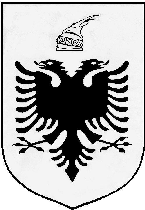 